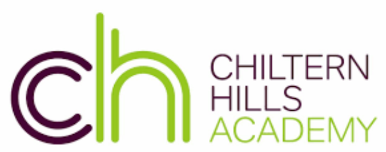 Job Description Teacher of PRE GRADE: MPS / UPS RESPONSIBLE TO: Curriculum leadPATTERN: Full time CONTRACT: Permanent Key Purpose To carry out the professional duties of a PRE, Religious Studies/ Religious Education curriculum teacher, as circumstances may require and in accordance with the school’s policies, under the direction of the line manager. To be a specialist in PRE and can teach up to KS3 in another subject.Teaching, Learning and Assessment:To deliver consistently high-quality lessons that reflect the Chiltern Hills Academy ‘Features of Great TeachingTo ensure that best practice is shared within the curriculum team and beyond.Supporting a successful learning environment by using Academy procedures (rewards and behaviour ladder) Encouraging ‘The CHA Way’ regarding kindness, punctuality, behaviour, standards of work and homeworkMark and monitor students' work and set targets for progress.Assess and record students' progress systematically and keep records to check work is understood and completed, monitor strengths and weaknesses, inform planning and recognise the level at which the student is achieving.Present informative verbal evidence informed reports and next steps to parents during consultation eveningsWork with other colleagues across the Humanities Plan and execute educational field trips linked to PRE.Plan and execute intervention lessons to raise attainment in PRE. Pastoral DutiesTo take on the role of form tutor to an assigned group of students.Promote the general progress and well-being of individual students and the tutor group.Deliver the pastoral curriculum provided during form time.Liaise with the pastoral team to ensure the implementation of the school's pastoral system.Support student development through communication, building relationships with parents, supporting attendance and wellbeing.Deliver Life Skills curriculum (PSHE) according to school policy.Recognise the importance of safeguarding in education and follow the school Child Protection policy;Take part in marketing and liaison activities such as Open Evenings, Parents’ Evenings and eventsTake responsibility for own professional development and duties in relation to school policies and practicesLiaise effectively with parents and governors;Work within the school’s Health & Safety Policy.PRE Teach PRE Religious Studies/ Religious Education curriculum to pupils at KS3 and KS4 (WJEC Eduqas Specification) Experience with other specifications will be considered.  Teaching KS3 level would be advantageous in either science or another subject.Support pupils through both the curriculum and additional opportunities for science enabling excellent progress beyond expectations.Have the highest aspirations and expectations regards quality of pupils’ work.Contribute to the ongoing development of the curriculum.These duties and responsibilities should be regarded as neither exhaustive nor exclusive as the post holder may be required to undertake other reasonably determined duties and responsibilities.This post is subject to the current conditions of employment for Class Teachers contained in the School Teachers' Pay and Conditions Document, the School Standards and Framework Act, the required standards for Qualified Teacher Status (QTS) or Qualified Teacher Learner Skills Status (QTLS) and Class Teachers and other current legislation. 